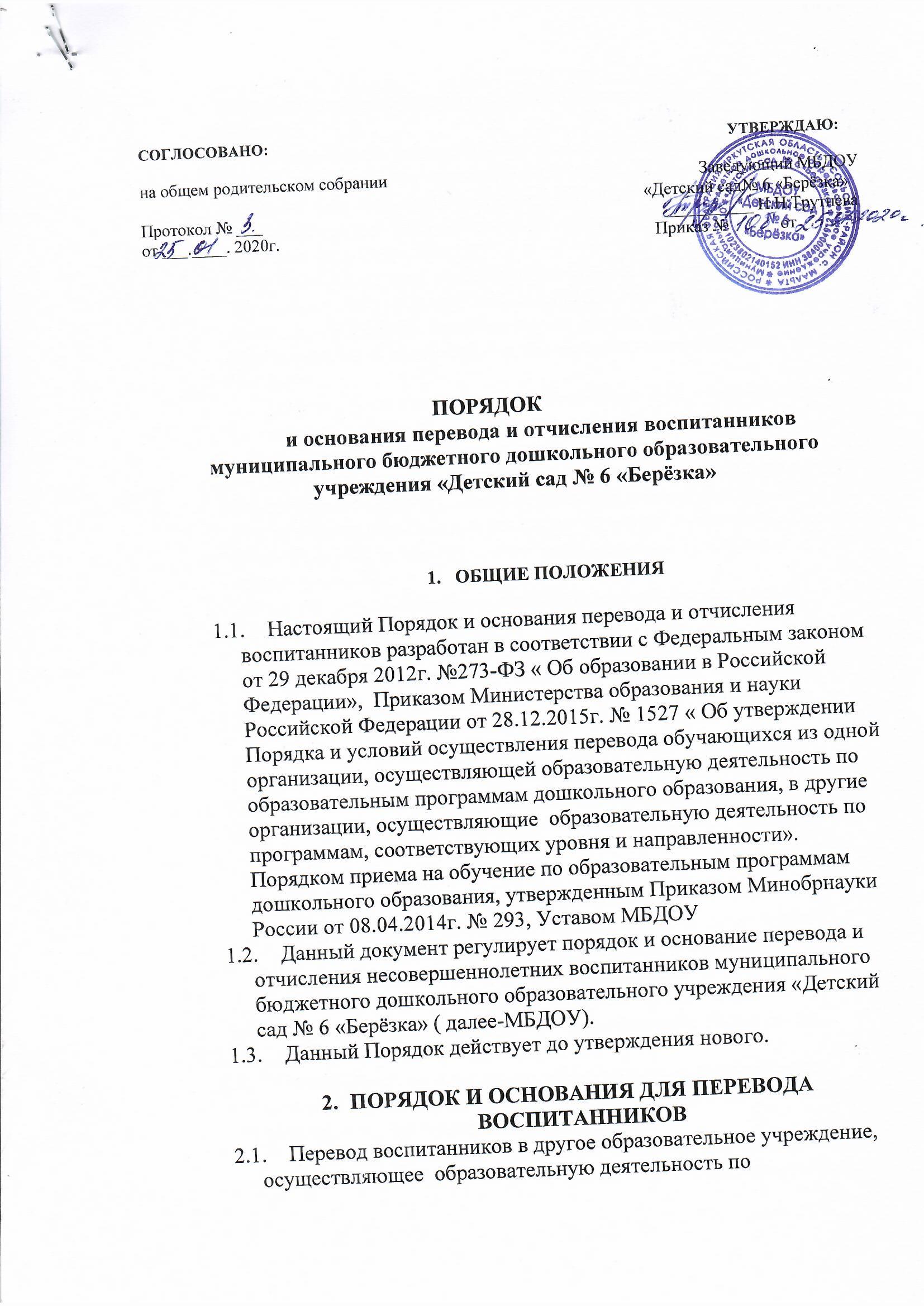    - по инициативе родителей (законных представителей) воспитанников, в том числе в случае перевода воспитанника для продолжения освоения программы в другое учреждение, осуществляющее образовательную деятельность, при переезде на новое место жительства;- по обстоятельствам, не зависящим от воли родителей (законных представителей) воспитанника и МБДОУ, в том числе в случаях ликвидации МБДОУ, аннулирования лицензии на осуществление образовательной деятельности, приостановления действия лицензии.2.2. Перевод воспитанника в образовательном учреждении может быть осуществлен:- в следующую возрастную группу;- в другую группу соответствующую возрасту воспитанника по заявлению родителей (законных представителей) (Приложение 1)- в другую группу соответствующую возрасту воспитанника в связи с освободившимся местом, с согласия родителей (законных представителей);- в другую группу на время карантина, с согласия родителей (законных представителей);Основанием для перевода является приказ заведующего МБДОУ о переводе воспитанника. Перевод воспитанника не зависит от периода ( времени) учебного года.ПОРЯДОК ОТЧИСЛЕНИЯ ВОСПИТАННИКОВПорядок и условия отчисления воспитанника из Учреждения, осуществляющего образовательную деятельность по образовательным программам дошкольного образования, осуществляются в следующих случаях:-в связи с завершением обучения;-по инициативе родителей (законных представителей) несовершеннолетнего воспитанника, в том числе в случае перевода несовершеннолетнего для продолжения освоения программы в другое учреждение, осуществляющую образовательную деятельность (Приложение 2);           -в случае ликвидации Учреждения, аннулирования лицензии на осуществление образовательной деятельности;Основанием для отчисления является заявление родителей (законных представителей) несовершеннолетнего воспитанника о прекращении образовательных отношений.На основании заявления родителей (законных представителей) об отчислении, руководитель Учреждения в трехдневный срок издает приказ об отчислении воспитанника и выдает родителям следующие документы:–личное дело воспитанника,-медицинскую карту воспитанника.Права и обязанности участников образовательного процесса, предусмотренные законодательством об образовании и локальными нормативными актами МБДОУ, осуществляющего образовательную деятельность, прекращаются с даты  отчисления воспитанника из учреждения.В заявлении родителей (законных представителей) несовершеннолетнего воспитанника об отчислении в порядке перевода в принимающую организацию указываются:-ФИО ребенка;-дата рождения;-направленность группы;-наименование принимающей организации, в случае переезда в другую местность родителей (законных представителей) несовершеннолетнего воспитанника указывается в том числе населенный пункт, муниципальное образование, субъект РФ, в который осуществляется переезд.3.6.На основании заявления родителей (законных представителей) несовершеннолетнего воспитанника об отчислении в порядке перевода исходная организация в трехдневный срок издает приказ об отчислении в порядке перевода с указанием принимающей организации.3.7. Личное дело представляется родителями (законными представителями) несовершеннолетнего воспитанника в принимающую организацию вместе с заявлением о зачислении в указанную организацию в порядке перевода и медицинской картой.Приложение № 1к порядку и основаниям переводаи отчисления воспитанниковЗАЯВЛЕНИЕПрошу перевести моего ребенка _________________________________ _______________________________________________________________(Ф.И.О. ребенка)«___» ________________ 20___год рождения,в ________________________________________________________________, в связи с ______________________________________________________________________________________________________________________________________________________________________________________________(указать причину перевода)Контактный телефон: _______________________________________________«___» ___________ 20___г.	          ____________	/ ___________________ /						подпись			       расшифровкаПриложение № 2к порядку и основаниям переводаи отчисления воспитанниковЗАЯВЛЕНИЕПрошу исключить из списков МБДОУ «Детский сад № 6 «Берёзка» моего ребенка _________________________________________ _______________________________________________________________(Ф.И.О. ребенка)«___» ________________ 20___год рождения, посещающего _________________________ группу и выдать медицинскую карту, в связи с выбытием из детского сада по причине __________________________________________________________________________________________________(перемена места жительства, ухода в школу №, переход в детский сад № и т.д.)Последнее посещение «___» _______________ 20___г.Дата: «___» ___________ 20___г.				Подпись: ____________Регистрационный номер ______                                                                          Регистрационный номер ______                                                                          Заведующей МБДОУ «Детский сад № 6 «Берёзка» Н.Н.Трутневой____________________________________(фамилия, имя, отчество заявителя - родителя______________________________________________________ (законного представителя) несовершеннолетнего гражданина____________________________________паспорт (серия, номер), когда выдан, наименование______________________________________________________ организации, выдавшей паспортпроживающего по адресу:____________________________________контактный телефон: ____________________________________адрес электронной почты: ____________________________________Заведующей МБДОУ «Детский сад № 6 «Берёзка» Н.Н.Трутневой____________________________________(фамилия, имя, отчество заявителя - родителя______________________________________________________ (законного представителя) несовершеннолетнего гражданина____________________________________паспорт (серия, номер), когда выдан, наименование______________________________________________________ организации, выдавшей паспортпроживающего по адресу:____________________________________контактный телефон: ____________________________________адрес электронной почты: ____________________________________Регистрационный номер ______                                                                          Регистрационный номер ______                                                                          Заведующей МБДОУ «Детский сад № 6 «Берёзка» Н.Н.Трутневой____________________________________(фамилия, имя, отчество заявителя - родителя______________________________________________________ (законного представителя) несовершеннолетнего гражданина____________________________________паспорт (серия, номер), когда выдан, наименование______________________________________________________ организации, выдавшей паспортпроживающего по адресу:____________________________________контактный телефон: ____________________________________адрес электронной почты: ____________________________________Заведующей МБДОУ «Детский сад № 6 «Берёзка» Н.Н.Трутневой____________________________________(фамилия, имя, отчество заявителя - родителя______________________________________________________ (законного представителя) несовершеннолетнего гражданина____________________________________паспорт (серия, номер), когда выдан, наименование______________________________________________________ организации, выдавшей паспортпроживающего по адресу:____________________________________контактный телефон: ____________________________________адрес электронной почты: ____________________________________